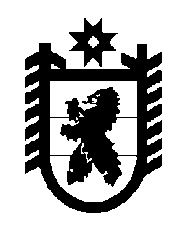 Российская Федерация Республика Карелия    УКАЗГЛАВЫ РЕСПУБЛИКИ КАРЕЛИЯО Председателе Государственного комитета Республики Карелия по транспортуВ соответствии с пунктом 10 статьи 51 Конституции Республики Карелия назначить с 19 декабря 2015 года Дроздова Виктора Владимировича Председателем Государственного комитета Республики Карелия по транспорту.          Глава Республики  Карелия                                                               А.П. Худилайненг. Петрозаводск18 декабря 2015 года№ 126